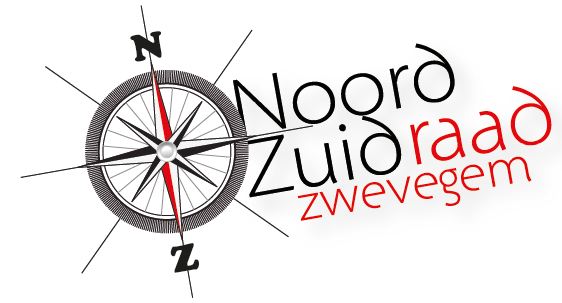 REGLEMENT VOOR SUBSIDIËRING VAN ACTIVITEITEN BINNEN DE GEMEENTE ZWEVEGEM MET BETREKKING OP INFORMATIEVERSTREKKING, SENSIBILISATIE EN VERSTERKING VAN SAMENWERKING MET HET ZUIDEN.VAK BESTEMD VOOR DE ADMINISTRATIEIndiendatum project: 	Datum goedkeuring project: 	Toegekend bedrag: 	Projectsubsidie gestort op rekeningnummer ………… - ……………………….. - ………… Op datum: 	REGLEMENT VOOR SUBSIDIËRING VAN ACTIVITEITEN BINNEN DE GEMEENTE ZWEVEGEM MET BETREKKING OP INFORMATIEVERSTREKKING, SENSIBILISATIE EN VERSTERKING VAN SAMENWERKING MET HET ZUIDEN.Artikel 1 situeringBinnen de perken van de kredieten, daartoe goedgekeurd op de gemeentebegroting, subsidieert de Noord-Zuidadviesraad bepaalde activiteiten en projecten die binnen Zwevegem plaats hebben. De Noord-Zuidadviesraad komt enkel tussen in de onkosten van activiteiten die betrekking hebben op informatieverstrekking, sensibilisatie en versterking van samenwerking met het zuiden met een maximum van € 500,00. De onkosten moeten gestaafd worden met facturen of betalingsnota’s. De betaling van de projectsteun gebeurt echter pas na de evaluatie van het project. Artikel 2 Inhoudelijke toetsstenenDe beoogde activiteiten en projecten kunnen betrekking hebben op informatieverstrekking en bewustmaking voor wereldwijde noden, onrechtvaardigheden, culturele eigenheden. De beoogde activiteiten kunnen ook een financieel luik hebben met het oog op verbetering van zelfvoorziening, bewustmaking, gezondheidszorg, maatschappelijke opbouw…… Artikel 3a Geografische toetsstenen.Projecten die gesteund worden situeren zich in een land dat voorkomt op de UNDP-lijst (United Nations Development Program) onder de categorie LOW en MEDIUM van de HDI (Human Development Index).Artikel 3b Toetsstenen m.b.t. de inhoud van de projectaanvraag.Projecten die voldoen aan de geografische toetsstenen zullen bovendien door de werkgroep beoordeeld worden op de inhoudelijke aspecten van de projectaanvraag; zoals b.v. de waarde, de relevantie en de haalbaarheid van het project.Artikel 4 BegunstigdenDeze activiteiten vinden plaats op grondgebied Zwevegem en zijn georganiseerd door een Zwevegemse organisatie of vereniging. De doelgroep bestaat hoofdzakelijk uit inwoners van Zwevegem.Artikel 5 Niet-commerciële benaderingDe Noord-Zuidadviesraad houdt zich het recht toe om na te gaan of de aanvragers voldoen aan de voorwaarden:Alleen projecten van personen of verenigingen die meer dan 85 % van hun verworven middelen besteden aan Noord-Zuid-werking kunnen in aanmerking komen voor subsidies. De overige 15 % kunnen dan naar werkingskosten van deze personen of verenigingen gaan.De personen of verenigingen die een aanvraag voor subsidies doen, moeten duidelijk kunnen aangeven dat “de afwezigheid van het winstoogmerk” (vzw of de kenmerken van een vzw hebben) een kenmerk van hun persoon of vereniging is.Projecten reeds gefinancierd uit opbrengsten van een handelsactiviteit of met een overwegend commercieel karakter worden niet gesteund. Artikel 6 Administratieve werkwijzeDe Noord-Zuidadviesraad wordt vooraf gevraagd om de betrokken activiteit of project te subsidiëren.Ga na of het project in aanmerking komt voor subsidie.Vul het aanvraagformulier in en bezorg het aan het secretariaat van de Noord–Zuidadviesraad | Blokkestraat 29 bus 1 | 8550 Zwevegem | samenleving@zwevegem.be.Je krijgt bericht dat we jouw aanvraag goed hebben ontvangen met vermelding van de datum waarop jouw aanvraag zal behandeld worden.De werkgroep projecten behandelt jouw aanvraag en bezorgt je een gemotiveerd antwoord:Je project wordt goedgekeurd. Je krijgt hiervan een bevestigingsbrief.Je project wordt niet goedgekeurd. Je ontvangt een motivatie waarom dit zo is.Je bezorgt ons na besteding van de middelen een financieel verslag samen met de bewijsstukken (facturen, kastickets…). We verwachten ook enkele digitale foto’s en een inhoudelijk verslag van het evenement.Werden alle middelen correct besteed? Indien niet zal het deel van de subsidie die niet correct werd besteed terug gevorderd worden.De aanvraagformulieren zijn ook digitaal te verkrijgen via mail – samenleving@zwevegem.be of te downloaden op de webpagina van de Noord-Zuidadviesraad (https://www.zwevegem.be/noord-zuidadviesraad).De Noord-Zuidadviesraad houdt zich het recht toe om vóór de toekenning van een subsidiëring inzage te krijgen in de kosten van de activiteit en te eisen dat een deel van de kosten gedragen wordt door de organiserende vereniging / groep / persoon.AANVRAAG TOT ONDERSTEUNING VAN EEN ACTIVITEIT ROND HET THEMA ONTWIKKELINGSSAMENWERKING BINNEN ZWEVEGEMGelieve dit formulier volledig en duidelijk ingevuld te bezorgen op het secretariaat van de Noord-Zuidadviesraad. BESCHRIJVING VAN DE ACTIVITEIT/HET PROJECT.BUDGETTERING VAN DE ACTIVITEIT/HET PROJECT:EVALUATIE VAN EEN ACTIVITEIT ROND HET THEMA ONTWIKKELINGSSAMENWERKING BINNEN ZWEVEGEMGelieve dit formulier volledig en duidelijk ingevuld te bezorgen bij de dienst ontwikkelingssamenwerking en ten laatste 1 maand na de activiteit.ADMINISTRATIEVE GEGEVENS.In te vullen door de aanvrager van het project. FINANCIELE EVALUATIE.Opmerking: De Noord-Zuidadviesraad komt enkel tussen in de onkosten van activiteiten die betrekking hebben op informatieverstrekking, sensibilisatie en versterking van samenwerking met het zuiden. De onkosten moeten gestaafd worden met facturen of met betalingsnota’s. PROJECTEVALUATIE.Naam organisatie:Ondernemingsnummer:Land:Naam verantwoordelijke: Rijksregisternummer: Adres: Postcode + gemeente: Telefoon:Fax:	E – mail:Website: Rekeningnummer + bank: Datum aanvraag: Handtekening aanvrager: Geef een korte omschrijving van de activiteit of het project.Wat zijn de doelstellingen van de activiteit of het project + hoe willen jullie deze doelstellingen bereiken?Tot wie richt de activiteit of het project zich? Wanneer vindt de activiteit of het project plaats? Is een ééndaagse of een meerdaagse activiteit? Met welke organisaties / verenigingen wordt er samengewerkt en wat is hun rol / taak in jullie activiteit of project? Een overzicht van de begroting voor het project.Omschrijving uitgavenBedragEen overzicht van de begroting voor het project.Overzicht van reeds verkregen financiële steun voor het project + via welke kanalen.Naam organisatie:Naam verantwoordelijke: Adres:Postcode + gemeente: Telefoon:Fax:E-mail:Een overzicht van de besteding van de ontvangen subsidieOmschrijving uitgavenEen overzicht van de besteding van de ontvangen subsidieHet verloop van de activiteitOmschrijvingHet aantal bereikte mensenErvaringen met eventuele organisaties / verenigingenLinks naar bestaande website betreffende uw activiteit(en)